INDICAÇÃO Nº		Assunto: Solicita instalação de aparelhos de climatização no CAISMI - Centro de Atenção Integral à Saúde da Mulher, conforme especifica.Senhor Presidente: CONSIDERANDO que cidadãs frequentadoras e pacientes do CAISMI - Centro de Atenção Integral à Saúde da Mulher relataram a este Vereador que as salas utilizadas para reuniões de seus acompanhamentos de rotina, por suas dimensões, bem como pelo grande número de pessoas que lá se concentram, não têm conforto térmico, especialmente em dias de alta temperaturas; CONSIDERANDO que, segundo relatos dessas frequentadoras, o local dispõe de aparelhos de ar condicionado já adquiridos pela municipalidade, só restando que sejam instalados;  			CONSIDERANDO ainda que tal ação trará maior bem estar a essas mulheres que lá estão em tratamento ou recuperação;	INDICO ao Senhor Prefeito Municipal, nos termos do Regimento Interno desta Casa de Leis, que se digne S. Exª. determinar ao departamento responsável que execute o serviço de instalação de aparelhos de climatização no CAISMI - Centro de Atenção Integral à Saúde da Mulher, conforme especificado. SALA DAS SESSÕES, 28 de Março de 2018.THOMÁS ANTONIO CAPELETTO DE OLIVEIRA      Vereador - PSDB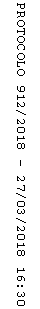 